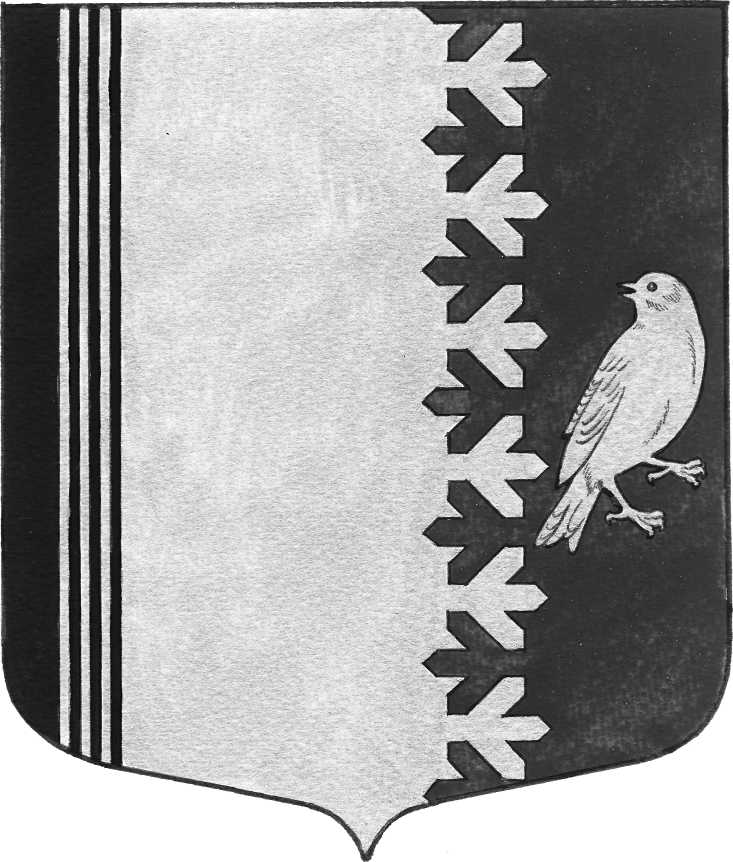 СОВЕТ ДЕПУТАТОВ МУНИЦИПАЛЬНОГО ОБРАЗОВАНИЯ ШУМСКОЕ СЕЛЬСКОЕ ПОСЕЛЕНИЕ КИРОВСКОГО МУНИЦИПАЛЬНОГО РАЙОНА ЛЕНИНГРАДСКОЙ ОБЛАСТИРЕШЕНИЕот  29 мая 2015 года № 11О проведении публичных слушаний по вопросу предоставления разрешения на условно разрешенный вид использования земельного участка сельскохозяйственного назначенияРуководствуясь ст. 28 Федерального закона Российской Федерации от 6 октября 2003 года № 131-ФЗ «Об общих принципах местного самоуправления в Российской Федерации», ст.39 Градостроительного кодекса Российской Федерации,  Устава муниципального образования Шумское сельское поселение Кировского муниципального района Ленинградской области, Положения о порядке организации и проведения публичных слушаний в муниципальном образовании Шумское сельское поселение, утвержденным решением совета депутатов муниципального образования Шумское сельское поселение муниципального образования Кировский муниципальный район Ленинградской области от 18 августа 2006  года № 57, совет депутатов решил:1.	Назначить дату проведения публичных слушаний по вопросу
предоставления разрешения на условно разрешенный вид использования - для размещения и эксплуатации магазинов товаров первой необходимости общей, земельного участка сельскохозяйственного назначения, кадастровый номер: 47:16:0650002:757, на 14 часов 00 минут 30 июня 2015 года.2.	Прием предложений граждан по вопросу предоставления разрешения,
на условно разрешенный вид использования земельного участка
сельскохозяйственного назначения - для размещения и эксплуатации магазинов товаров первой необходимости общей осуществляется с 29 мая 2015 года по 29 июня 2015 года в рабочие дни с 8 час. до 16 час. в приемной администрации муниципального
образования Шумское сельское поселение, расположенной по адресу:
с.Шум, ул. Советская, д. 22.3.	Местом проведения публичных слушаний определить помещение
МКУК «СКДЦ Шум» по адресу: с.Шум, ул. Советская, д. 3-а.   4.	Главе администрации муниципального образования Шумское
сельское поселение Ибрагимову Ю.С. назначить ответственного за
организацию и проведение публичных слушаний со стороны администрации.5.	Заявителю выступить организатором публичных слушаний, обеспечить
оповещение и доставку жителей  д. Горка.Глава  муниципального образования                     Ю.С. Ибрагимов